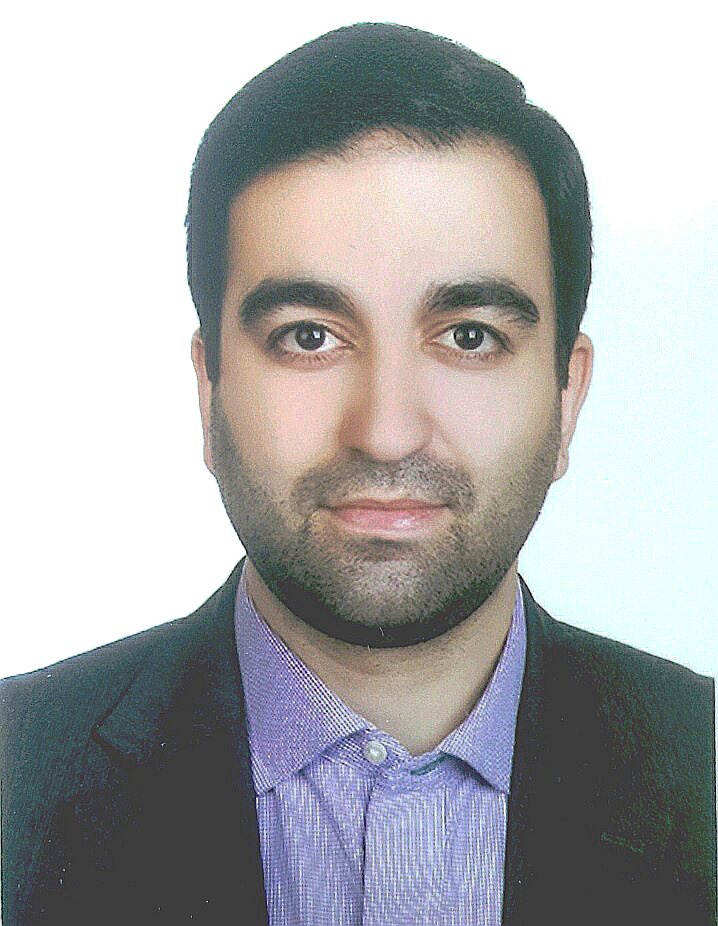 دانشیار دانشکده مدیریت دولتی و علوم سازمانی- دانشگاه تهرانمحمد مهدی ذوالفقارزاده کرمانیمدیریت دولتیتلفن دفتر:  +98 (21)0216117731پست الکترونیکی: zolfaghar@ut.ac.irتحصیلاتPh.D ,1390,مدیریت سیاستگذاری,تهران
M.S,1385,معارف اسلامی و مدیریت بازرگانی,امام صادق(ع)
کارشناسی,1384,معارف اسلامی و مدیریت بازرگانی,امام صادق(ع)
زمینههای تخصصیو حرفهایسوابق کاري و فعالیت های اجراییسیاستگذاری فرهنگی در دانشگاه و هفت شایستگی‌ محوری یک دانشجو (مصاحبه با شبکه تلویزیون اینترنتی دانشگاه تهران)-(1401-1401)
عضو شورای سیاستگذاری و رییس شورای علمی و مدیریت محتوای طرح تعالی منش استادی وزارت علوم، تحقیقات و فناوری-(از 1401)
عضو شورای راهبری رویدادهای رقابتی مسئله محور بنیاد ملی نخبگان (طرح شهید بابایی)-(از 1401)
عضو کمیته تعالی سرمایه‌های انسانی و بهبود فضای کاری دانشکده مدیریت دانشگاه تهران-(از 1400)
عضو هیأت علمی کمیته نظارت بر انتخابات شورای صنفی دانشگاه-(از 1400)
دبیر اتاق فکر فرهنگی اجتماعی وزارت علوم، تحقیقات و فناوری با حکم وزیر-(از 1400)
عضو شورای علمی رویداد بین المللی اربعینی «روشنا» (ایده‌های نوآورانه اربعینی)-(از 1400)
عضو شواری راهبری رویدادهای رقابتی مسأله‌محور بنیاد ملی نخبگان-(از 1399)
بازرس انجمن مدیریت دولتی ایران (علی البدل)-(از 1399)
عضو کمیته علمی و داور بخش اصلی رویداد روشنا (ایده‌های اربعینی)-(1398-1399)
عضو علمی نشست تخصصی پنجمین کنگره متخصصان علوم اطلاعات: آینده سازمان اسناد و کتابخانه ملی-(1398-1398)
عضو شورای سیاستگذاری برگزاری سخنرانی‌های ویژه در دانشگاه تهران UT TED-(1397-1399)
عضویت در کمیته کتاب دانشکده مدیریت (نماینده گروه مدیریت دولتی)-(1397-1399)
عضو کمیته علمی کمیسیون مدیریت و حکمرانی چهارمین همایش ملی تمدن نوین اسلامی-(1397-1397)
عضو کمیته علمی چهارمین کنفرانس بین المللی مدیریت استراتژیک-(1395-1395)
عضو ثابت شواری علمی مرکز آینده پژوهی فرهنگی جهاد دانشگاهی تربیت مدرس-(از 1395)
عضو کمیته علمی کمیسیون مدیریت و حکمرانی دومین همایش ملی تمدن نوین اسلامی-(1395-1395)
داوری و ارزیابی فصلنامه‌های علمی-پژوهشی؛ کمیسیون نشریات علمی کشور وزارت علوم تحقیقات و فناوری-(از 1394)
بازرس انجمن مدیریت دولتی ایران-(از 1394)
عضو علمی گروه مدیریت سازمان مطالعه و تدوین کتب علوم انسانی دانشگاهها(سمت)-(1394-1395)
سرپرست گروه بین‌رشته‌ای فناوری-(از 1393)
عضو علمی گروه مدیریت سازمان مطالعه و تدوین کتب علوم انسانی دانشگاهها(سمت)-(1393-1394)
عضو شورای راهبردی و نظارت اولین همایش بین المللی تجاری سازی فناوری-(از 1392)
مدیر محور سیاستگذاری و آینده علوم و فناوری هوافضایی سیزدهمین کنفرانس انجمن هوافصای ایران-(از 1392)
رییس کمیته ارزیابی کیفیت دانشکده و نماینده دانشکده در شبکه کیفیت تدریس-یادگیری دانشگاه -(از 1392)
سرپرست گروه بین‌رشته‌ای فناوری-(از 1392)
سرپرست گروه بین‌رشته‌ای فناوری-(1391-1392)
سرپرست امور فرهنگی دانشکده-(1391-1391)
فعالیت های علمیمقالات- تبیین الگوی بازاریابی محصولات و خدمات فرهنگی در شهرداری تهران (رویکرد پدافند غیرعامل). شکوری بهنام, ذوالفقارزاده کرمانی محمد مهدی, افشاری راد مجید (1401)., شهر ایمن, 5(3), 67-78.

- شناسایی عوامل اثرگذار بر مشارکت نهاد خانواده در سیاست‌گذاری‌های فرهنگی- تربیتی در کلانشهر تهران(مطالعه مناطق 2 و 12). فدایی محدثه, صالحی امیری سید رضا,  محمود مهرمحمدی, ذوالفقارزاده کرمانی محمد مهدی (1401)., فصلنامه مطالعات مدیریت شهری, 14(50), 21-34.

- مشارکت خانواده در سیاست‌گذاری تربیتی؛ شناسایی عوامل مداخله‌گر. فدایی محدثه, مهر محمدی محمود, صالحی امیری سید رضا, ذوالفقارزاده کرمانی محمد مهدی (1401)., مطالعات رفتاری در مدیریت, 13(30), 40-63.

- تحلیل محتوای کیفی کانال های اصفهانی تلگرام. مهرشاد احمد, ربانی علی, کلانتری عبدالحسین, ذوالفقارزاده کرمانی محمد مهدی (1401)., فصلنامه توسعه اجتماعی (توسعه انسانی سابق), 16(3).

- هدایت افکارعمومی در قرآن و منظومه فکری امامین انقلاب اسلامی. گودرزی غلامرضا, ذوالفقارزاده کرمانی محمد مهدی, ابراهیمی کوشالی حسین (1401)., حکمرانی متعالی, 3(9), 123-158.

- طراحی چارچوبی برای آموزش آینده‌نگری به مدیران عالی سازمان‌های دولتی جمهوری اسلامی ایران. گیلانی نژاد فاطمه زهرا, کشاورز ترک عین اله, عیوضی محمدرحیم, ذوالفقارزاده کرمانی محمد مهدی,  صفر فضلی (1400)., فصلنامه علمی پژوهشی مدیریت سازمان های دولتی, 10(1), 81-102.

- Policy Implications of the Concept of Technological Catch-Up for the Management of Healthcare Sector in Developing Countries. Zackery Ali, Zolfagharzadeh Mohamad Mahdi, Hamidi Mahdi (2022)., Journal of Health Management, 25(2).

- تحلیل الگوی کنشگری دانشکده‌های حکمرانی جهان در چارچوب پارادایم های توانمندسازی. نجفی رستاقی حیدر, ذوالفقارزاده کرمانی محمد مهدی, زمانیان مصطفی (1400)., فصلنامه سیاستگذاری عمومی, 7(3), 213-241.

- شناسایی ابعاد و مؤلفه‌های مؤثر بر بازاریابی اجتماعی در توسعه فعالیت‌های بنیادهای خیریه. عظیمی حسنی محمد مهدی, ذوالفقارزاده کرمانی محمد مهدی, وارث سیدحامد (1400)., مدیریت بازرگانی, 13(3), 611-632.

- Factors Affecting Tendency and Adherence to Traditional Persian Medicine: A Qualitative Study. Sabbagh Bani Azad Mansoureh, Rahimi Roja, Kebriaeezadeh Abbas, Zolfagharzadeh Mohamad Mahdi, Abdollahiasl Akbar (2021)., Jundishapur Journal of Natural Pharmaceutical Products, In Press(In Press).

- تحلیل شبکه سیاستی نقش‌آفرینان در پیاده‌سازی سیاست‌ها مطالعه موردی حمایت‌های گمرکی، مالیاتی و تأمین مالی در قانون حمایت از شرکت‌های دانش‌بنیان. کریم میان زهره, محمدی مهدی, قاضی نوری سید سپهر, ذوالفقارزاده کرمانی محمد مهدی (1400)., مطالعات راهبردی سیاست گذاری عمومی, 11(39), 24-45.

- شناسایی پیشران‌ها و ذینفعانِ موثر بر آینده شبکه‌های اجتماعیِ وسایل همراه. اعتماد الاسلامی بختیاری علی, روشندل اربطانی طاهر, ذوالفقارزاده کرمانی محمد مهدی, فرهنگی علی اکبر (1400)., فصلنامه مطالعات رسانه های نوین (دانشگاه علامه طباطبائی), 7(25).

- رویکرد آینده پژوهانه در ترسیم سناریوهای مدیریت و هدایت راهبردی افکار عمومی ‌جامعه ایران در افق 1410. ابراهیمی کوشالی حسین, گودرزی غلامرضا, ساری حسین, ذوالفقارزاده کرمانی محمد مهدی (1399)., فصلنامه علمی-مطالعات مدیریت راهبردی دفاع ملی, 4(16), 143-188.

- شناسایی روندها و نیروهای پیشران مؤثر بر کتابخانه‌های دانشگاهی. الله بخش مهرناز, ریاحی نیا نصرت, ذوالفقارزاده کرمانی محمد مهدی, آخشیک سمیه (1399)., تحقیقات کتابداری و اطلاع رسانی دانشگاهی, 54(4), 127-150.

- تکوین توانمندی طراحی پایه در شرکت مپنابویلر به‌‌عنوان یک بنگاه یکپارچه‌ساز دیرآمده. آراستی محمدرضا, خالقی مهدی, کرمی پور آزیتا, اصلانی علیرضا, ذوالفقارزاده کرمانی محمد مهدی (1399)., سیاست علم و فناوری, 12(4), 1-18.

- ترسیم چشم‌انداز توسعه پایدار صنعت پالایش گاز ایران بر اساس چارچوب طرح گزارش جهانی. جلالی دوقزلو اردلان, ذوالفقارزاده کرمانی محمد مهدی, پورعزت علی اصغر, بهرامی کیا قاسم (1399)., پژوهش‌های مدیریت منابع سازمانی, 10(3), 67-86.

- بازتاب مدیریت و فرهنگ جهادی در عرصه علمی و دانشگاهی: تحلیلی داده‌ بنیاد از اندیشه  رهبر معظم انقلاب اسلامی. کاظمپور فرد فاطمه, ذوالفقارزاده کرمانی محمد مهدی (1399)., فرهنگ در دانشگاه اسلامی, 10(3), 421-452.

- شناسایی رویکردهای راهبردی در خط‌مشی‌گذاری نخبگان در راستای کارآمدسازی نظام حکمرانی جمهوری اسلامی ایران. نجفی رستاقی حیدر, ذوالفقارزاده کرمانی محمد مهدی (1399)., فصلنامه راهبرد, 29(3), 29-61.

- From creativity to innovation and the role of competition networks: A cancer inspired two-step evolutionary agent-based model. Jafari Afshin, Shariatpanahi Seyed Peyman, Zolfagharzadeh Mohamad Mahdi, Abdollahyar Mahsa, Sadeghipour Maryam (2020)., Journal of Simulation, 14(4), 1-11.

- فضای سایبر و آینده هویت ملی: هشدارهای راهبردی برای امنیت ملی با رویکرد تحلیل لایه ای علّی. لسان طوسی فهیمه, مانیان امیر, تقوی مصطفی, ذوالفقارزاده کرمانی محمد مهدی (1399)., آینده پژوهی ایران, 5(1), 305-329.

- آینده‌نگاری توسعه ورزش قهرمانی ایران در افق 1416. ملایی سفید دشتی افشین, حمیدی مهرزاد, رجبی نوش آبادی حسین, ذوالفقارزاده کرمانی محمد مهدی (1399)., مدیریت و توسعه ورزش, 9(2).

- ﺗﺣﻠﯾل ﻧظﺎم ﻣﻧد ﻣﻘﺎﻻت ﻋﻠﻣﯽ ﺷﺑﮑه ھﺎی اﺟﺗﻣﺎﻋﯽ (ﻣورد ﻣطﺎﻟﻌه اﺻﻔﮭﺎن). مهرشاد احمد, ربانی علی, کلانتری عبدالحسین, ذوالفقارزاده کرمانی محمد مهدی (1399)., مجله جامعه شناسی کاربردی دانشگاه اصفهان, 31(2).

- معرفی چارچوبی جدید برای معرفت‌شناسی آینده‌پژوهی: معرفت‌شناسی اجتماعی؛ با تأکید بر نقد و بررسی آراء وندل بل. چاپرک علی, قانعی راد محمد امین, ذوالفقارزاده کرمانی محمد مهدی (1398)., راهبرد فرهنگ, 12(48).

- کاربست روش مرور سیستماتیک ادبیات در شناسایی ابعاد، مؤلفه‌ها و شاخص‌های شهر خلاق. امیری مجتبی, ذوالفقارزاده کرمانی محمد مهدی, زیاری کرامت اله, اشتری حسن (1398)., پژوهش های جغرافیای برنامه ریزی شهری, 7(4), 701-722.

- فراتحلیل تأثیر کارکردهای توسعه اجتماعی سلامت‌بخش بر نهادینه کردن ورزش همگانی. شهریاری ناصر, تابش سعید, نظری رسول, ذوالفقارزاده کرمانی محمد مهدی (1398)., پرستار و پزشک رزم, 7(25), 41-48.

- شناسایی عوامل موثر ورزش همگانی ایران. شهریاری ناصر, ذوالفقارزاده کرمانی محمد مهدی (1398)., فصلنامه علوم ورزش (دانشگاه آزاد واحد کرج), 11(36), 44-60.

- آیه اربعین: برنامه و اراده خدا در سند الگوی پیشرفت؟. ذوالفقارزاده کرمانی محمد مهدی (1398)., دوفصلنامه نوآوری و جامعه (نوآفرین), 1(2), 68-75.

- دلالت‌های روندهای آینده اینترنت در سیاست‌های تبلیغ دین در فضای مجازی. کوهی اصفهانی احمد, ذوالفقارزاده کرمانی محمد مهدی (1398)., دین و سیاست فرهنگی, 5(2), 109-134.

- شناسایی و ارائه الگوی توانمندسازی نیروی انسانی در پرتو باور به مهدویت. پورعزت علی اصغر, ذوالفقارزاده کرمانی محمد مهدی, گودرزی غلامرضا, عبدالملکی بابک (1398)., مشرق موعود, 13(51), 87-106.

- بررسی تکامل تاریخی سیاست گذاری نوآوری در ایران با رویکرد حکمرانی شبکه‌ای. کریم میان زهره, محمدی مهدی, ذوالفقارزاده کرمانی محمد مهدی, قاضی نوری سید سپهر (1398)., بهبود مدیریت, 13(2).

- جمع‌سپاری خط‌‌مشی و جلب مشارکت عامّه در فرایند خط‌مشی‌‌گذاری عمومی: درس‌آموزه‌هایی برای ایران. ذوالفقارزاده کرمانی محمد مهدی, شهسواری زینب (1398)., فصلنامه سیاستگذاری عمومی, 5(2).

- شناسایی و تحلیل ساختاری تأثیر متقابل پیشران های تغییر در حوزة آموزش و پرورش. رهسپار زهره, صالحی کیوان, عزتی میترا, ذوالفقارزاده کرمانی محمد مهدی (1398)., فصلنامه نوآوری های آموزشی, 18(2).

- واکاوی ادراک زائران از رفتار خادمان در اربعین: روایتی مردم‌شناختی از پدیده عظیم پیاده‌روی اربعین. شراهی اسماعیل, ذوالفقارزاده کرمانی محمد مهدی (1398)., دو فصلنامه علمی دین و ارتباطات, 26(55), 115-148.

- طبقه بندی ویژگی‌های حکمرانی از طریق شبکه‌های خط مشی با استفاده از روش فراترکیب. کریم میان زهره, محمدی مهدی, قاضی نوری سید سپهر, ذوالفقارزاده کرمانی محمد مهدی (1398)., فصلنامه مدیریت دولتی, 11(3).

- برآوردی از پیامدهای روندهای دینداری در آیندۀ تبلیغ دین. کوهی اصفهانی احمد, امیری مجتبی, ذوالفقارزاده کرمانی محمد مهدی (1398)., فصلنامه  مطالعات فرهنگ ارتباطات, بیستم(45).

- مدل سیستم‌های مانا: الگویی میان‌رشته‌ای و کاربردی از سایبرنتیک در طراحی راهبردی سازمان‌های دولتی. ذوالفقارزاده کرمانی محمد مهدی, نوروزی خلیل (1398)., مطالعات مدیریت دولتی ایران, 2(1), 53-77.

- جایگاه‌ زمانی نفخ صور در قرآن؛ کاوشی جهت دستیابی به تصویر قرآنی از مقاطع آینده. احمدی آشتیانی فرهاد,  نهله  غروی نائینی, ذوالفقارزاده کرمانی محمد مهدی (1397)., پژوهشنامه تفسیر و زبان قرآن, 7(1), 75-90.

- طرح‌ریزی پژوهش سامان‌مند و میان‌رشته‌ای برای بهره‌گیری از معارف اسلامی در حوزه مسائل انسانی - اجتماعی با کمک روش تریز. احمدیان مهدی, ذوالفقارزاده کرمانی محمد مهدی, پورعزت علی اصغر (1397)., اندیشه مدیریت راهبردی, 12(2).

- اتخاذ رویکرد واقع‌گرایی انتقادی برای تصویرپردازی از آینده، بر اساس مختصات حکومت عدل مهدوی. پورعزت علی اصغر, گودرزی غلامرضا, ذوالفقارزاده کرمانی محمد مهدی, پارسا مونا (1397)., انتظار موعود, 18(62).

- روش‌شناسی پژوهش‌های میان‌رشته‌ای و همکارانه برای حل مسائل انسانی-اجتماعی با بهره‌گیری از معارف اسلامی. احمدیان مهدی, ذوالفقارزاده کرمانی محمد مهدی, پورعزت علی اصغر (1397)., اندیشه مدیریت راهبردی, 12(2), 123-154.

- Energy Diplomacy A Pathway toward Global Energy Security Enhancement. Aslani Alireza, Mohammadi Mohammad, Vahabzadeh Alireza, Hajinezhad Ahmad, Zolfagharzadeh Mohamad Mahdi (2018).

- سناریوهای توسعه فناوری های تعدیل آب و هوا، به منظور مقابله با تغییرات اقلیمی در ایران. رضایان قیه باشی احد, پورعزت علی اصغر, حافظ نیا محمدرضا, محمدی حسین, ذوالفقارزاده کرمانی محمد مهدی (1397)., اکوهیدرولوژی, 5(2), 585-601.

- بررسی دلالت‌های واقع‌گرایی انتقادی در تدوین دستور کار خط‌مشی‌‌گذاری علم، فناوری و نوآوری؛ موردکاوی اسناد افق 2020 و اقتصاد زیستی 2030 اروپا. دانایی فرد حسن, ذوالفقارزاده کرمانی محمد مهدی, تقوی مصطفی, محمدی مهدی, محمدی پیمان (1397)., روش شناسی علوم انسانی, 24(95), 21-50.

- تحلیلی بر تدوین الگوی سرمایة اجتماعی شهری بر مبنای جریان اربعین. فرجی امین, ذوالفقارزاده کرمانی محمد مهدی, باقری کاهکش رضا (1396)., مدیریت سرمایه اجتماعی, 4(4), 499-475.

- مختصات یابی از تصویر مطلوب حکمرانی زمینه ساز ظهور. ظفری حسین, پورعزت علی اصغر, ذوالفقارزاده کرمانی محمد مهدی, همایون محمد هادی (1396)., مدیریت اسلامی (دانشگاه امام حسین ), 25(4), 11-40.

- ارائه چارچوبی برای توسعه دیپلماسی علم و فناوری کشور به روش دلفی فازی. ذوالفقارزاده کرمانی محمد مهدی, هاجری مهدی (1396)., سیاست علم و فناوری, 9(3), 1-17.

- Social Acceptance of Renewable Energy in Developing Countries: Challenges and Opportunities. Hosseini Ali, Zolfagharzadeh Mohamad Mahdi, Sadabadi Ali Asghar, Aslani Alireza, Jafari Hoda (2018)., Distributed Generation and Alternative Energy Journal, 33(1), 48-31.

- A Futures Study on the Quality of Life from the Point of View of Iranian Youth. Saeedy Sina, Amiri Mojtaba, Zolfagharzadeh Mohamad Mahdi, Eyvazi Mohammad Rahim (2017)., SOCIAL AND MANAGEMENT RESEARCH JOURNAL, 14(2).

- تحلیلی انتقادی و راهبردی بر پیش فرضهای مدون دانش آینده پژوهی. احمدیان مهدی, ذوالفقارزاده کرمانی محمد مهدی, پورعزت علی اصغر (1396)., فصلنامه علمی پژوهشی راهبرد, 21(84), 5-36.

- Social Acceptance of Renewable Energy Utilization in Developing Countries: Challenges and Opportunities. Hosseini Seyed Ali, Zolfagharzadeh Mohamad Mahdi, Sadabadi Ali Asghar, Aslani Alireza, Jafari Hoda (2017)., Distributed Generation and Alternative Energy Journal, 32(4), 1-18.

- Science and Technology Diplomacy: a Framework at the National Level. Zolfagharzadeh Mohamad Mahdi, Aslani Alireza, Sadabadi Ali Asghar, Sanaei Mahdi, Lesan Toosi Fahimeh, Hajari Mahdi (2017)., Journal of Science and Technology Policy Management, 8(2), -.

- گونه‌شناسی کارکردهای مراکز علمی و نهادهای مشاوره‌ای در عرصه خط ‏مشی ‏گذاری عمومی: الگویی جامع و تلفیقی. ذوالفقارزاده کرمانی محمد مهدی, کریم میان زهره (1396)., سیاست, 3(1), 83-112.

- شناسایی ابعاد و مؤلفه های مؤثر بر توسعه دیپلماسی علم و فناوری کشور: پژوهشی مبتنی بر روش تحلیل مضمون. ذوالفقارزاده کرمانی محمد مهدی, هاجری مهدی (1396)., سیاست علم و فناوری, 06(02), 105-120.

- Causal Layered Analysis of Good Governance in Islamic Utopia. Saeedy Sina, Amiri Mojtaba, Zolfagharzadeh Mohamad Mahdi (2017)., The Quarterly Journal of Political Studies of Islamic World, 6(1), 69-78.

- تبیین ماهیت انقلاب اسلامی ایران از منظر سوره مجادله: کاوشی در تقابل دو جریان حزب الله و حزب الشیطان. احمدیان مهدی, ذوالفقارزاده کرمانی محمد مهدی, پورعزت علی اصغر (1396)., پژوهش های انقلاب اسلامی, 20(1), 7-31.

- مفهوم شناسی سیاستگذاری داده باز حاکمیتی و تبیین مزایا و فواید آن در عرصه‌های مختلف سیاستگذاری. عبدالحسین زاده محمد, ثنائی مهدی, ذوالفقارزاده کرمانی محمد مهدی (1396)., مطالعات راهبردی سیاست گذاری عمومی, 7(22), 55-74.

- استخراج  شاخصهای کلیدی توسعه پژوهش ا روش دلفی فازی ایشیکاوا برای بخش بهداشت و درمان. سیف الدین اصل امیر علی, ثقفی فاطمه, ذوالفقارزاده کرمانی محمد مهدی, حمیدی مهدی, عسکریان محمد (1395)., فصلنامه راهبرد, 25(81).

- آمادگی آینده بنگاه: ارائه مفهوم و شاخص ترکیبی. قدیری امیر, طباطباییان سیدحبیب اله, محمدی مهدی, ذوالفقارزاده کرمانی محمد مهدی, ناظمی امیر (1395)., فصلنامه مدیریت نوآوری, 5(4), 125-153.

- تجربۀ دیپلماسی علم و فناوری در دنیا کاوشی در نهادها، اولویت ها و اقدام های چند کشور منتخب. ذوالفقارزاده کرمانی محمد مهدی, هاجری مهدی, حمیدی مهدی (1395)., فصلنامه علوم سیاسی- دانشگاه باقرالعلوم, 05(01), 63-83.

- نقش دیپلماسی علم و فناوری در بهبود چالش های شرکت های دانش بنیان. ذوالفقارزاده کرمانی محمد مهدی, هاجری مهدی, افتخاری حسین (1395)., رشد فناوری, 12(48), 1-10.

- طراحی مدلی برای بهبود سیستم‌های پیشنهاددهندۀ بانکی بر اساس پیش‌بینی علایق مشتریان: کاربرد روش‎های داده‌کاوی. مطهری نژاد مریم السادات, ذوالفقارزاده کرمانی محمد مهدی, خدنگی احسان, سعدآبادی علی اصغر (1395)., Journal of Information Technology Management, 8(2), 393-414.

- Toward a simulated replica of futures: Classification and possible trajectories of simulation in futures studies. Zackeri Ali, Shariatpanahi Seyed Peyman, Zolfagharzadeh Mohamad Mahdi, Pourezzat Ali Asghar (2016)., FUTURES, 81(آگوست 2016), xx.

- Future Imagery in the Holy Quran: A Reflection on Semantics Position of "Paradise" in the 133th Verse of Āl-i 'Amrān. Ahmadi Ashtiani Farhad, Zolfagharzadeh Mohamad Mahdi, Rohani Mashhadi Mohammad Ali, Payandeh Reza (2016)., EUROPE-REVUE LITTERAIRE MENSUELLE, 2(May 2016), 244-251.

- واکاوی نقش رسانه‌های اجتماعی در سازمان‌های دانش‌بنیان: تعاریف، کارکردها و الگوهای مفهومی. ذوالفقارزاده کرمانی محمد مهدی, ثقفی فاطمه, صولتی کرانلو ایران (1394)., فصلنامه رهیافت, 25(3), 35-52.

- Computational cognitive assistants for futures studies: Toward vision based simulation. Ahmadi Maisam, Jaed... Moham...., Torkaman Mahdi, Zolfagharzadeh Mohamad Mahdi, Shariatpanahi Seyed Peyman (2016)., FUTURES, 81(آگوست 2016), xx.

- بازتعریف کارکردهای اصلی دانشگاه در جامعه بر اساس آرمان های اسلامی در اندیشه امام خمینی ره. ذوالفقارزاده کرمانی محمد مهدی, سعدآبادی علی اصغر (1394)., فصلنامه  مطالعات راهبردی بسیج, 17(65), 5-31.

- Analysis of Energy Consumption Policy Criteria based on Ethical Notions in the Developing Countries. Pourezzat Ali Asghar, Sadabadi Ali Asghar, Kouhi Khor Mohammad, Salehi Sharabi Nargess, Aslani Alireza, Zolfagharzadeh Mohamad Mahdi (2016)., Strategic Planning for Energy and the Environment, 35(4), 8-21.

- روندهای محیطی موثر بر آینده رسانه ملی در چشم انداز بیست ساله کشور. روشندل اربطانی طاهر, ذوالفقارزاده کرمانی محمد مهدی, بلالی مجید (1394)., فصلنامه پژوهش های مدیریت راهبردی(دانشگاه آزاد واحد نراق), 20(54), 63-99.

- Identification and Ranking Indexes of Evaluation and Selection of Foresight Methods in Cultural Policy Making. Zolfagharzadeh Mohamad Mahdi, Khazaei Saeed, Naghsh Amirreza, Fateh Rad Mahdi (2015)., Mediterranean Journal of Social Sciences, 7(1), 80-88.

- تاملی در مفهوم تصاویر آینده به مثابه ساخت هویت اجتماعی. طاهری دمنه محسن, پورعزت علی اصغر, ذوالفقارزاده کرمانی محمد مهدی (1394)., مطالعات ملی, 16(4), 61-76.

- Key Items of Innovation Management in the Primary Healthcare Centres Case Study: Finland. Aslani Alireza, Zolfagharzadeh Mohamad Mahdi, Naaranoja Marja (2015)., Central European Journal of Public Health, 23(3), 183-187.

- مقایسه عملکرد  وزارت بهداشت، درمان و آموزش پزشکی و وزارت علوم، تحقیقات و فناوری ایران با شاخص¬های کلیدی معرف توسعه پژوهش با استفاده از تکنیک دلفی فازی. سیف الدین اصل امیر علی, ثقفی فاطمه, ذوالفقارزاده کرمانی محمد مهدی, حمیدی مهدی (1394)., فصلنامه مدیریت توسعه فناوری, 2(4).

- بررسی وضعیت رقابت در سپهر رسانه ای کشور. بلالی مجید, روشندل اربطانی طاهر, ذوالفقارزاده کرمانی محمد مهدی (1393)., فصلنامه راهبرد, 23(73), 5-41.

- دیپلماسی علم و فناوری: چهارچوبی نظری و پیشنهادهایی عملی. ذوالفقارزاده کرمانی محمد مهدی, ثنائی مهدی (1393)., فصلنامه رهیافت, 23(54), 45-66.

- نظام علمی مانا: پیشنهادی برای حفظ پایایی در روابط دانشگاه، صنعت، دولت و ملت در جمهوری اسلامی ایران. ذوالفقارزاده کرمانی محمد مهدی (1391)., مدیریت در دانشگاه اسلامی, 1(3), 379-400.

- آآموزش میان‌رشته‌ای سیاست‌گذاری عمومی و مدیریت دولتی در ایران: الزامات برنامه‌ریزی درسی. امامی سید مجتبی, ذوالفقارزاده کرمانی محمد مهدی, خضاف مفرد حسین (1391)., مطالعات میان رشته ای در علوم انسانی, 4(16), 107-143.

- تدوین الگوی شایستگی‌های محوری مدیران فرهنگی-اجتماعی دانشگاه‌ها در ایران اسلامی. چیت ساز احسان, ذوالفقارزاده کرمانی محمد مهدی, غیاثی ندوشن سعید (1391)., مدیریت در دانشگاه اسلامی, 1(2), 251-272.

کنفرانس ها- System Dynamic analysis to investigate the effectiveness of dentists' role in improving oral health indices. Sadeghipour Maryam, Roumi Hamed, Shariatpanahi Seyed Peyman, Malek Mohammadi Mahsa, Zolfagharzadeh Mohamad Mahdi (2022)., International association for dental research (IADR), 26-28 January, IRAN.

- شناسایی نیروهای پیشران موثر بر آینده مشاغل با ت أکید بر پیشرفت های هوش مصنوعی. ذوالفقارزاده کرمانی محمد مهدی, میاری سینا (1400)., اولین کنفرانس بین المللی تحول دیجیتال, 15-16 مرداد.

- هوشمندسازی شهری و چالش‌های حکمرانی. ذوالفقارزاده کرمانی محمد مهدی (1399)., چهارمین کنفرانس حکمرانی و سیاستگذاری عمومی, 4-22 دی, تهران, ایران.

- آینده پژوهی و تحلیل روند تکنولوژی منابع انسانی در سطح ملی و شرکت های خصوصی. ذوالفقارزاده کرمانی محمد مهدی (1399)., اولین کنفرانس بین المللی مدیریت استراتژیک منابع انسانی, 29-29 تیر, تهران, ایران.

- آینده پژوهی اربعین بر مبنای آیت پژوهی: الزامی راهبردی در جامعه نخبگانی مسلمان. ذوالفقارزاده کرمانی محمد مهدی (1398)., سومین همایش بین المللی اربعین, 24-25 شهریور.

- آینده نگاری تأثیر متقابل تغییرات اقلیمی و آلودگی هوا در کلان شهر تهران. رضایان قیه باشی احد, پورعزت علی اصغر, محمدی حسین, ذوالفقارزاده کرمانی محمد مهدی (1396)., چهارمین کنفرانس بین المللی برنامه ریزی و مدیریت محیط زیست, 2-3 اردیبهشت, تهران, ایران.

- تحلیلی بر فرجام دو جریان حق و باطل در عصر ظهور: رویکردی ساختاری به سوره هود(ع). ذوالفقارزاده کرمانی محمد مهدی (1396)., سیزدهمین همایش بین المللی دکترین مهدویت, 21-22 فروردین, قم, ایران.

- تحلیل توانمندیهای سازمانی به مثابه سیستم : یک چارچوب مفهومی. خالقس مهدی, آراستی محمدرضا, دهقان مجید, اصلانی علیرضا, ذوالفقارزاده کرمانی محمد مهدی (1395)., سیزدهمین کنفرانس بین المللی مهندسی صنایع, 10-12 بهمن, بابلسر, ایران.

- نقد و بررسی دلالتهای ترنس مدرنیسم در حکمرانی و تمدن سازی آینده. ذوالفقارزاده کرمانی محمد مهدی, میرباقری رضا (1395)., دومین همایش ملی تمدن نوین اسلامی, 5-5 بهمن, تهران, ایران.

- آینده نگری جریان اربعین: مبانی معرفتی، پرسشهای اساسی و روزنه‌های پاسخ‌دهی. ذوالفقارزاده کرمانی محمد مهدی (1395)., سومین کنگره بین المللی عهد مع الحسین(ع), 2-3 آبان, نجف, عراق.

- The effect of network structure on innovation initiation process: an evolutionary dynamics approach. Jafari Afshin, Shariatpanahi Seyed Peyman, Zolfagharzadeh Mohamad Mahdi, Mohamadi Mahdi (2016)., Social Simulation Conference 2016, 19-23 September, Rome, Italy.

- آینده‌نگاری و هوشمندی اطلاعاتی راهبردی: الگویی مفهومی و رهنمودهایی کاربردی. ذوالفقارزاده کرمانی محمد مهدی, احمدیان مهدی (1395)., همایش ملی روشهای تحلیل اطلاعات, 16-16 اردیبهشت, تهران, ایران.

- ارائه مدلی جهت شناسایی شاخص¬های کلیدی معرف توسعه منطقه‌ای در بخش منتخب (مورد مطالعه: بخش بهداشت و درمان). سیف الدین اصل امیر علی, ثقفی فاطمه, ذوالفقارزاده کرمانی محمد مهدی, حمیدی مهدی (1394)., سومین کنفرانس بین المللی پژوهش های کاربردی در مدیریت و حسابداری, 26-27 دی, تهران, ایران.

- از دانش و پژوهش تا سیاست و خط‌مشی: گونه‌شناسی مفاهیم و نهادهای واسطه‌ای در عرصه خط‏ مشی‏ گذاری عمومی. ذوالفقارزاده کرمانی محمد مهدی, کریم میان زهره (1394)., نخستین کنفرانس ملی مدیریت دولتی ایران: خط مشی گذاری عمومی, 29-29 آذر, تهران, ایران.

- An enhanced policy-making platform designed based on anticipatory systems for futures studies. Zackeri Ali, Pourezzat Ali Asghar, Zolfagharzadeh Mohamad Mahdi, Shariatpanahi Seyed Peyman (2015)., 1st International Conference on ANTICIPATION, 5-7 November, Toronto, Italy.

- بررسی و تحلیل توسعه و پیشرفت اقتصادی در سیره اهل بیت (علیهم السلام) با رویکرد فازی. سعدآبادی علی اصغر, محمد پور سید مصطفی, ذوالفقارزاده کرمانی محمد مهدی (1394)., چهارمین کنفرانس الگوی اسلامی-ایرانی پیشرفت: پیشرفت ایران؛ گذشته، حال و آینده, 30-31 فروردین, تهران, ایران.

- طراحی سناریوهای آینده پدیده‌های نوظهور فرهنگی انقلاب اسلامی ایران. ذوالفقارزاده کرمانی محمد مهدی, پارسا مونا (1394)., چهارمین کنفرانس الگوی اسلامی-ایرانی پیشرفت: پیشرفت ایران؛ گذشته، حال و آینده, 30-31 فروردین, تهران, ایران.

- خانواده آینده ایرانی؛ مبنایی برای الگوی پیشرفت "روندهای موجود، بدیلهای احتمالی، چالشهای احتمالی و سیاستهای مورد نیاز". رضایان قیه باشی احد, کاظمی معصومه, ذوالفقارزاده کرمانی محمد مهدی, شریعت پناهی سید پیمان (1394)., چهارمین کنفرانس الگوی اسلامی ایرانی پیشرفت, 30-30 فروردین, تهران, ایران.

- خانواده آینده‌ی ایرانی؛ مبنایی برای الگوی پیشرفت. ذوالفقارزاده کرمانی محمد مهدی, شریعت پناهی سید پیمان, رضایان قیه باشی احد, کاظمی معصومه (1394)., چهارمین کنفرانس الگوی اسلامی-ایرانی پیشرفت: پیشرفت ایران؛ گذشته، حال و آینده, 30-31 فروردین, تهران, ایران.

- فرهنگ سازمانی در سازمان‌های رسانه‌ای: مفاهیم، الگوها و رهنمودهای پژوهشی. ذوالفقارزاده کرمانی محمد مهدی, گلیائی ضحی (1393)., اولین کنفرانس بین‌المللی مدیریت رسانه, 18-19 آبان, تهران, ایران.

- بررسی و تحلیل توسعه و پیشرفت سیاسی در سیره اهل‌بیت(علیهم السلام) با رویکرد فازی. سعدآبادی علی اصغر, محمد پور سید مصطفی, ذوالفقارزاده کرمانی محمد مهدی (1393)., ششمین کنفرانس پیشگامان پیشرفت, 13-13 آبان, تهران, ایران.

- تبیین نقش دیپلماسی علم و فناوری در پیشبرد اقتصاد مقاومتی. ذوالفقارزاده کرمانی محمد مهدی, محمدی مهدی, هاجری مهدی (1393)., چهارمین کنفرانس بین المللی مدیریت فناوری, 10-11 آبان, تهران, ایران.

- کاربستهای دولت الکترونیک در راستای سهولت تجاری سازی(رهیافت آینده پژوهانه). ثقفی فاطمه, حسینی گلکار مصطفی, ذوالفقارزاده کرمانی محمد مهدی (1392)., اولین همایش بین المللی تجاری سازی فناوری, 18-18 بهمن, تهران, ایران.

- دیپلماسی علم و فناوری: چارچوبی نظری و پیشنهادهایی عملی. ذوالفقارزاده کرمانی محمد مهدی, ثنائی مهدی (1392)., سومین کنفرانس بین المللی و هفتمین کنفرانس ملی مدیریت فناوری, 19-20 آبان, کیش, ایران.

کتب - آینده‌نگاری راهبردی مبتنی بر رویکرد سناریونویسی: از نظریه تا عمل. ذوالفقارزاده کرمانی محمد مهدی, نجفی رستاقی حیدر, حسنی علی, سمرادجاه کیومرث (1401).

- سناریونگاری و یادگیری سازمانی: تعاملی اثربخش. ذوالفقارزاده کرمانی محمد مهدی, نوربخش علیرضا (1400).

- حرکت الهی؛  تحلیل تمدنی راهپیمایی و زیارت اربعین. ذوالفقارزاده کرمانی محمد مهدی, مسعودی رضا (1400).

- بازاریابی اجتماعی در سازمان‌های غیرانتفاعی و خیریه. ذوالفقارزاده کرمانی محمد مهدی, عظیمی حسنی محمد مهدی (1400).

- سازمان شبکه‌ای: نگاهی از منظر حکمرانی به ساختار، پویایی و عملکرد. ذوالفقارزاده کرمانی محمد مهدی, کریم میان زهره (1400).

- حکمرانی. ذوالفقارزاده کرمانی محمد مهدی, کریم میان زهره (1399).

- تاب‌آوری در نظام اداری. ذوالفقارزاده کرمانی محمد مهدی, نجفی رستاقی حیدر (1399).

- آزمون کرونا: دیدگاه‌ها و راهبردها (جلد سوم). ذوالفقارزاده کرمانی محمد مهدی (1399).

- آینده‌نگاری در سازمان‌ها: روش‌ها و ابزارها. ذوالفقارزاده کرمانی محمد مهدی, گیلانی نژاد فاطمه زهرا, مریم کلانتری (1398).

- حکمرانی و آینده نگری مؤمنانه (از منظر سوره مجادله). احمدیان مهدی, ذوالفقارزاده کرمانی محمد مهدی (1398).

- مبانی نظری آینده نگری آیاتی: آیت پژوهی از منظر سوره جاثیه. ذوالفقارزاده کرمانی محمد مهدی, احمدیان مهدی, محیط امیر حسین (1398).

- دانشگاه کارآفرین درمسیر ایجاد. ذوالفقارزاده کرمانی محمد مهدی, محمد حق شناس (1398).

- درآمدی بر آینده اندیشی قرآنی: باورهای بنیادین، الگوهای رفتاری و رهنمودهای پژوهشی. احمدیان مهدی, ذوالفقارزاده کرمانی محمد مهدی (1398).

- رهیافتی به آیت‌پژوهی از منظر سوره جاثیه: ‏‫موردکاوی پدیده اربعین حسینی (علیه‌السلام)‬. احمدیان مهدی, ذوالفقارزاده کرمانی محمد مهدی, محیط امیر حسین (1398).

- International Solutions to Sustainable Energy, Policies and Applications. Pourezzat Ali Asghar, Sadabadi Ali Asghar, Kohi khor Mohammad, Salehi Narges, Aslani Alireza, Zolfagharzadeh Mohamad Mahdi (2018).

- Encyclopedia of Energy Engineering and Technology. Aslani Alireza, Mohammadi Mohammad, Vahabzadeh Alireza, Hajinezhad Ahmad, Zolfagharzadeh Mohamad Mahdi (2018).

- تفکر درباره آینده: رهنمودهایی برای آینده‌نگاری راهبردی. ذوالفقارزاده کرمانی محمد مهدی, سعدآبادی علی اصغر, فیروزپور آرمین, دارایی مسعود (1395).

- جنبه فرهنگی نوآوری: عامل ارزش‌افزایی. ذوالفقارزاده کرمانی محمد مهدی, سعدآبادی علی اصغر, گلچین آرمین (1394).

- کار تیمی اثربخش: آموخته‌هایی کاربردی از پژوهش‌های سازمانی. ذوالفقارزاده کرمانی محمد مهدی, سعدآبادی علی اصغر, گلچین آرمین (1393).

مجلاتپایان نامه ها و رساله ها- شناسایی شاخص های مهم عملکرد(شمع) تیم های پروژه محور پژوهشی-فناورانه، حسین احمدی کتایونچه، محمد مهدی ذوالفقارزاده کرمانی، کارشناسی ارشد،  1402/9/8 

- شناسایی شاخص های ارزیابی عملکرد فرهنگی و اجتماعی دانشگاه های ایران، علی ادیبی نیا، محمد مهدی ذوالفقارزاده کرمانی، کارشناسی ارشد،  1402/7/9 

- شناسایی عناصر بوم حل مسائل عمومی، محمود سلوک مفرد، محمد مهدی ذوالفقارزاده کرمانی، کارشناسی ارشد،  1402/7/30 

- ارائه چارچوبی برای تحلیل نحوه شکل گیری و رشد توانمندی طراحی مقدماتی در بنگاه های یکپارچه ساز سامانه، مهدی خالقی، محمد مهدی ذوالفقارزاده کرمانی، دکتری،  1402/7/18 

- ارائه مدل ارزیابی برای باز کردن داده دولتی  ( مورد مطالعه : داده حوزه فرهنگی و اجتماعی وزارت علوم)، سارا عوادزاده، محمد مهدی ذوالفقارزاده کرمانی، کارشناسی ارشد،  1402/6/30 

- نقش بازخورد توسعه محور سرپرست و بازخوردجویی بر عملکرد کارکنان با تعدیل گری تعهد و مهارت سیاسی (موردکاوی شرکت پرداخت الکترونیک سامان کیش)، امیرحسین مکارمی، محمد مهدی ذوالفقارزاده کرمانی، کارشناسی ارشد،  1402/11/24 

- بررسی رابطه میان عوامل اثربخشی اموزش الکترونیکی و یادگیری جهت ارائه رهنمود هایی برای بهبود اموزش الکترونیکی(مورد مطالعه  دانشجویان دانشگاه تهران)، حمیدرضا نعمت الهی، محمد مهدی ذوالفقارزاده کرمانی، کارشناسی ارشد،  1401/8/23 

- تحلیل چگونگی ایجاد  مشترک میان خط مشی گذاران و مجریان در ارتقای موفقیت خط مشی های آموزش عالی؛ بررسی کارکرد ایجاد فهم مشترک میان خط مشی گذاران و مجریان در ارتقای موفقیت خط مشی های آموزش عالیمورد مطالعه: سیاست های کلان در حوزه آمایش آموزش عالی  ، حسین شریفی، محمد مهدی ذوالفقارزاده کرمانی، کارشناسی ارشد،  1401/11/30 

- گونه شناسی ذهنیت های نقش افرینان در خط مشی تحول جهادسازندگی، کورش اکبری فرد، محمد مهدی ذوالفقارزاده کرمانی، کارشناسی ارشد،  1401/11/30 

- کاربست بازاریابی اجتماعی در مصرف بهینه انرژی شهری، المیرا ملکیان، محمد مهدی ذوالفقارزاده کرمانی، کارشناسی ارشد،  1401/11/25 

- شناسایی پیشران ها و موانع استفاده از فناوری بلاک چین در راستای هوشمندسازی حکمرانی شهر تهران، محمدیاسین فتحی، محمد مهدی ذوالفقارزاده کرمانی، کارشناسی ارشد،  1400/7/12 

- توسعه مدیریت گردشگری حامی فقرا در مناطق محروم شهری با رویکرد آینده پژوهی، زهرا شرفی، محمد مهدی ذوالفقارزاده کرمانی، کارشناسی ارشد،  1400/7/12 

- تدوین سناریو های آینده سیمای جمهوری اسلامی ایران با تاکید بر نقش سرگرمی، علی حاجی احمدی، محمد مهدی ذوالفقارزاده کرمانی، دکتری،  1400/12/25 

- تعیین ضرایب الگوی ارزیابی تاثیرات فرهنگی توسعه منطقه ای با رویکرد پیشرفت فرهنگ بنیان، محسن کریمی افشار، محمد مهدی ذوالفقارزاده کرمانی، کارشناسی ارشد،  1400/11/30 

- تحلیل روند و تبیین علی لایه ای تغییرات هویت ملی در عرصه فضای مجازی در ایران و هشدارای راهبردی مربوط به آن، فهیمه لسان طوسی، محمد مهدی ذوالفقارزاده کرمانی، دکتری،  1399/9/1 

- اراپه بسته های خط مشی  جهت توسعه پایدار مبتنی بر رویکرد پس نگری، مورد مطالعه صنعت پالایش گاز ایران، اردوان جلالی دوقزلو، محمد مهدی ذوالفقارزاده کرمانی، دکتری،  1399/7/29 

- طراحی الگوی اجرای خط مشی عمومی مبتنی بر تجربه زیسته مدیران ارشد دولتی موفق در نظام مدیریت دولتی ایران ، میثم قراباغی، محمد مهدی ذوالفقارزاده کرمانی، دکتری،  1399/7/28 

- آینده پژوهی تاثیر داده های بزرگ بر چارچوب نظری حسابداری، محمدصادق غزنوی اسکویی، محمد مهدی ذوالفقارزاده کرمانی، دکتری،  1399/7/28 

- کاربست بازاریابی اجتماعی در توسعه فعالیت های بنیادهای خیریه، محمدمهدی عظیمی حسنی، محمد مهدی ذوالفقارزاده کرمانی، کارشناسی ارشد،  1399/7/27 

- طراحی فرآیندسناریونگاری برای تسهیل یادگیری سازمانی مبتنی بریادگیری درعمل، علی رضا نوربخش، محمد مهدی ذوالفقارزاده کرمانی، دکتری،  1399/6/30 

- بازتعریف سیستم  کتابخانه های پایای آینده(مطالعه موردی باشگاه کتاب  خوانی ((ازتا)))، سینا صداقت باغبانی، محمد مهدی ذوالفقارزاده کرمانی، کارشناسی ارشد،  1399/6/23 

- تصویرپردازی از آینده ی تجارت اجتماعی در پرتو شناسایی موانع و طراحی راهکارها، پرنیان نوری پور، محمد مهدی ذوالفقارزاده کرمانی، کارشناسی ارشد،  1399/3/18 

- آینده‌نگاری شرکت گاز استان تهران با رویکرد برنامه‌ریزی سناریو، حامد نصرالهی، محمد مهدی ذوالفقارزاده کرمانی، کارشناسی ارشد،  1399/12/6 

- ارزیابی طرح های پژوهشی کاربردی علوم انسانی- اجتماعی از منظر همکاری میان سازمانی بین دانشگاه و دولت ، علی اکبر گشایش، محمد مهدی ذوالفقارزاده کرمانی، کارشناسی ارشد،  1399/12/27 

- ارزشیابی خط ‌مشی‌های توانمندسازی مستعدان برتر برای نقش‌آفرینی در حل مسائل مدیریتی و حکمرانی ج.ا.ا.مورد مطالعه  بنیاد ملی نخبگان، حیدر نجفی رستاقی، محمد مهدی ذوالفقارزاده کرمانی، کارشناسی ارشد،  1399/12/23 

- سناریوهای تأثیر پیشرفت های هوش مصنوعی بر آینده ی مشاغل در ایران، سینا میاری، محمد مهدی ذوالفقارزاده کرمانی، کارشناسی ارشد،  1399/11/28 

- آینده نگاری شبکه های اجتماعی همراه؛ اکتشاف سناریوهای جهانی در محدوده 2030، علی اعتمادالاسلامی بختیاری، محمد مهدی ذوالفقارزاده کرمانی، دکتری،  1399/11/27 

- آینده های ورزش قهرمانی جمهوری اسلامی ایران در افق 1416، افشین ملایی سفید دشتی، محمد مهدی ذوالفقارزاده کرمانی، دکتری،  1398/8/27 

- واکاری دلالتهای قرآن برای مدیریت انتقال پیام با تاکید بر نگرش آیاتی، میثم محمدی، محمد مهدی ذوالفقارزاده کرمانی، کارشناسی ارشد،  1398/6/31 

- تدوین چشم انداز توسعه کسب و کارهای فضا پایه در ایران، درسا محمودزاده، محمد مهدی ذوالفقارزاده کرمانی، کارشناسی ارشد،  1398/6/31 

- تعیین مولفه های  کلیدی چشم اندازجریان اربعین حسینی باتاکیدبربهبودسامانه مدیریت آن، محمدرضا مسعودی، محمد مهدی ذوالفقارزاده کرمانی، کارشناسی ارشد،  1398/6/30 

- سناریوهای آینده ارزهای دیجیتال درایران مطالعه موردی بیت کوین، مریم کلانتری، محمد مهدی ذوالفقارزاده کرمانی، کارشناسی ارشد،  1398/6/27 

- تصویرپردازی از مختصات شهر عدل امام مهدی درپرتو(آیات و روایات)، مونا پارسا، محمد مهدی ذوالفقارزاده کرمانی، دکتری،  1398/6/26 

- گونه شناسی ذهنیت اندیشمندان حوزه مهدویت درباره آینده انقلاب اسلامی ایران پژوهش مبتنی برروش شناسی کیو، مریم هداوند، محمد مهدی ذوالفقارزاده کرمانی، کارشناسی ارشد،  1398/5/6 

- بررسی تحلیلی تصاویرذهنی دانشجویان ازآینده درفرآیند انتخاب وتصویب طرح پایان نامه:پژوهشی مبتنی برروش تحلیل لایه ای علی، شیوا پورفلاطون، محمد مهدی ذوالفقارزاده کرمانی، کارشناسی ارشد،  1398/5/20 

- سناریوهای آینده آموزش ویادگیری درایران باتاکیدبرنقش وب3، ثمین کلباسی، محمد مهدی ذوالفقارزاده کرمانی، کارشناسی ارشد،  1398/4/11 

- ارائه چارچوب شبکه سیاستی بازیگران سیاستگذاری نوآوری در ایران- مطاله موردی پیاده سازی قانون دانش بنیان، زهره کریم میان، محمد مهدی ذوالفقارزاده کرمانی، دکتری،  1398/11/19 

- ارائه چارچوب سیاستی داده حکومتی باز در حوزه علم و فناوری کشور (مطالعه موردی وزارت علوم تحقیقات و فناوری)، مهدی ثنایی، محمد مهدی ذوالفقارزاده کرمانی، دکتری،  1397/7/8 

- سناریوپردازی آینده های تبلیغ دین در ایران، احمد کوهی اصفهانی، محمد مهدی ذوالفقارزاده کرمانی، دکتری،  1397/7/10 

- آینده نگری پدیده اربعین مبتنی بر تحلیل لایه ای، اسمعیل شراهی، محمد مهدی ذوالفقارزاده کرمانی، دکتری،  1397/6/31 

- دلالت پژوهی سنت های الهی بر آینده پژوهی ازمنظر قرآن کریم، علیرضا افضلی، محمد مهدی ذوالفقارزاده کرمانی، دکتری،  1397/6/31 

- طراحی و اعتبار یابی الگویی شایستگی های مدیران مدارس  آینده با رویکرد آینده پژوهی، زهره رهسپار، محمد مهدی ذوالفقارزاده کرمانی، کارشناسی ارشد،  1397/6/26 

- "تبیین الگوی کلانشهرهای آینده با تاکید بر شهر خلاق:مطالعه موردی کلانشهر تهران"، حسن اشتری، محمد مهدی ذوالفقارزاده کرمانی، دکتری،  1397/3/30 

- بررسی و تحلیل روندهای آینده شبکه های اجتماعی و تاثیرات آن بر وضعیت فرهنگی کشور، امیرحسین محیط، محمد مهدی ذوالفقارزاده کرمانی، کارشناسی ارشد،  1396/9/14 

- شبیه سازی آینده های محتمل در نحوه رواج ناهنجاری های جامعه با استفاده از نظریه بازی تکاملی، یاسر رودگرآملی، محمد مهدی ذوالفقارزاده کرمانی، کارشناسی ارشد،  1396/7/5 

- پیش بینی آینده فناوریهای نوین ساختمانی بااستفاده ازنمودارهایپ، آیدا شاه تیموری اردستانی، محمد مهدی ذوالفقارزاده کرمانی، کارشناسی ارشد،  1396/7/4 

- تحلیل آینده امنیت غذایی ایران در افق 1414، سارا قرایی زاده، محمد مهدی ذوالفقارزاده کرمانی، کارشناسی ارشد،  1396/7/2 

- عقلانیت مدیریت جهادی، محمّدعلی حسنی نیک، محمد مهدی ذوالفقارزاده کرمانی، کارشناسی ارشد،  1396/7/12 

- واکاوی دلالت های نظریه آشوب و پیچیدگی در آینده پژوهی (رویکردی انتقادی)، حامد رومی، محمد مهدی ذوالفقارزاده کرمانی، کارشناسی ارشد،  1396/6/29 

- طراحی یک سیستم پیش نگر بر اساس مفاهیم و ابزارهای علم و پیچیدگی، علی ذاکری، محمد مهدی ذوالفقارزاده کرمانی، دکتری،  1396/6/29 

- بررسی و پیش بینی تاثیر متغیرهای سیاسی و اقتصادی بر روند تغییرات در بازار بورس اوراق بهادار تهران (مطالعه موردی شرکت های پتروشیمی،قیمت نفت و برجام، بابک رحیمی اردبیلی، محمد مهدی ذوالفقارزاده کرمانی، کارشناسی ارشد،  1396/6/28 

- تحلیلی بر تدوین الگوی سرمایه اجتماعی شهری بر مبنای جریان اربعین، رضا باقری کاهکش، محمد مهدی ذوالفقارزاده کرمانی، کارشناسی ارشد،  1396/6/28 

- ارائه مدل تکاملی برای بررسی شروع و شیوع نوآوری (مطالعه موردی شبکه های دانشی در رشته آینده پژوهی)، افشین جعفری، محمد مهدی ذوالفقارزاده کرمانی، کارشناسی ارشد،  1396/6/27 

- تدوین چهارچوب شناختی هنجاری آیند ه اندیشی بر پایه معارف و مفاهیم قرآنی، مهدی احمدیان، محمد مهدی ذوالفقارزاده کرمانی، دکتری،  1396/5/10 

- ارائه چارچوب نظری توسعه دیپلماسی علم و فناوری مبتنی بر قابلیت های نسل های دانشگاهی کشور (مطالعه چند موردی دانشکده فنی دانشگاه تهران - دانشگاه  تربیت مدرس و دانشگاه علوم پزشکی و خدمات بهداشتی درمانی تهران و دانشگاه امام صادق (ع) ، خلیل نوروزی، محمد مهدی ذوالفقارزاده کرمانی، دکتری،  1396/4/3 

- تدوین چهارچوب ارزیابی میزان آمادگی آینده بنگاه، امیر قدیری، محمد مهدی ذوالفقارزاده کرمانی، دکتری،  1396/1/30 

- بررسی دلالت های واقع گرایی انتقادی برای سیاستگذاری علم، فناوری و نوآوری ، پیمان محمدی، محمد مهدی ذوالفقارزاده کرمانی، دکتری،  1396/1/28 

- طراحی الگوی جامعه گرای آینده نگاری علم و فناوری در ایران، علی چاپرک، محمد مهدی ذوالفقارزاده کرمانی، دکتری،  1396/12/23 

- آینده نگری تهدیدهای امنیتی ناشی از تغییر اقلیم در ایران، احد رضایان قیه باشی، محمد مهدی ذوالفقارزاده کرمانی، دکتری،  1396/12/21 

-  سنجش میزان آینده نگری شرکتی براساس مدل شاخص ترکیبی آمادگی آینده بنگاه: مطالعه شرکت های فناورمنتخب پارک علم وفناوری دانشگاه تهران     ، ارزو سرمستی، محمد مهدی ذوالفقارزاده کرمانی، کارشناسی ارشد،  1396/11/30 

- تصویر پردازی از مختصات سیستم حکمرانی زمینه ساز ظهور، حسین ظفری، محمد مهدی ذوالفقارزاده کرمانی، دکتری،  1396/10/4 

- شناسایی شاخص های کلیدی معرف توسعه منطقه ای بخش گردشگری، مهدی نیکویی، محمد مهدی ذوالفقارزاده کرمانی، کارشناسی ارشد،  1395/7/10 

- واکاوی آینده پژوهانه ی رضایت شهروندان از کیفیت زندگی با تاکید بر حکمرانی شهری خوب (مورد مطالعه : دانشجویان دانشگاه تهران)، سینا سعیدی، محمد مهدی ذوالفقارزاده کرمانی، دکتری،  1395/12/25 

- بررسی تحلیلی تصویر آینده جامعه ایرانی در ذهن جوانان کشور براساس روش تحلیل لایه ای علی، محسن طاهری دمنه، محمد مهدی ذوالفقارزاده کرمانی، دکتری،  1394/7/7 

- ارائه شاخص های کلیدی معرف توسعه منطقه ای در حوزه خدمات، با تاکید بر بخش بهداشت و درمان، مهدی حمیدی، محمد مهدی ذوالفقارزاده کرمانی، کارشناسی ارشد،  1394/6/30 

- کاربرد پویایی های سیستم به منظور توسعه فناوریهای بانکداری الکترونیک:مطالعه موردی:ایران، محمد باقری میلانلو، محمد مهدی ذوالفقارزاده کرمانی، کارشناسی ارشد،  1394/6/18 

- ارائه الگویی جهت شناسایی و ارزیابی عملکرد شرکت های خدمات دانش بنیان، روح اله خواجه طالخونچه، محمد مهدی ذوالفقارزاده کرمانی، کارشناسی ارشد،  1394/3/24 

- ارائه شاخص های کلیدی معرف توسعه منطقه ای در حوزه اقتصاد کلان، میثم کرامتی، محمد مهدی ذوالفقارزاده کرمانی، کارشناسی ارشد،  1394/12/5 

- شناسایی و رتبه بندی شاخص های کلیدی معرف توسعه منطقی در حوزه صنعت، سیدمصطفی محمدپورنارنجی، محمد مهدی ذوالفقارزاده کرمانی، کارشناسی ارشد،  1394/12/5 

- ارائه چهارچوبی جهت توسعه دیپلماسی علم و فناوری در جمهوری اسلامی ایران و ظرفیت سنجی در حوزه فناوری های نانو، مهدی هاجری، محمد مهدی ذوالفقارزاده کرمانی، کارشناسی ارشد،  1394/12/4 

- شناسایی و رتبه بندی شاخص های توسعه منطقه ای در حوزه کشاورزی، بهروز محمودی، محمد مهدی ذوالفقارزاده کرمانی، کارشناسی ارشد،  1394/12/1 

- شناسایی و رتبه بندی شاخص های اصلی توسعه منطقه ای در حوزه اجتماعی-فرهنگی، مهدی ساریجلو، محمد مهدی ذوالفقارزاده کرمانی، کارشناسی ارشد،  1394/12/1 

- شناسایی و رتبه بندی شاخص های توسعه منطقه ای در حوزه زیر ساخت(مطالعه زیر ساخت حمل و نقل و ارتباطات)، امیرعلی حاتمی پور، محمد مهدی ذوالفقارزاده کرمانی، کارشناسی ارشد،  1394/12/1 

- بررسی فرآیند توسعه  محصولات جدید در صنایع لبنی .مطاله شرکت کاله، مهدی صیقلی کومله، محمد مهدی ذوالفقارزاده کرمانی، کارشناسی ارشد،  1394/12/1 

- آینده نگاری سپهر رسانه ای در تراز چشم انداز بیست ساله کشور، مجید بلالی، محمد مهدی ذوالفقارزاده کرمانی، دکتری،  1394/11/27 

- تعیین عوامل حیاتی موفقیت در توسعه محصولات نرم افزاری با تاکیدبر همکاری های فناورانه، مصطفی امینی، محمد مهدی ذوالفقارزاده کرمانی، کارشناسی ارشد،  1394/11/25 

- واکاوی فرآیند تدوین سیاست های توسعه علم و فناوری در ایران.مورد مطالعه سند راهبردی کشور در امور نخبگان، مهدی دیداری، محمد مهدی ذوالفقارزاده کرمانی، کارشناسی ارشد،  1394/11/17 

- بررسی کارکرد رسانه های اجتماعی در شکل گیری نوآوری باز در سازمان های دانش بنیان (مورد مطالعه مرکز تحقیقات مخابرات ایران)، ایران صولتی کرانلو، محمد مهدی ذوالفقارزاده کرمانی، کارشناسی ارشد،  1394/10/9 

- طراحی  الگوی ارزیابی و انتخاب روشهای آینده نگاری در چرخه سیاست گذاری فرهنگی، امیررضا نقش، محمد مهدی ذوالفقارزاده کرمانی، دکتری،  1394/10/2 

